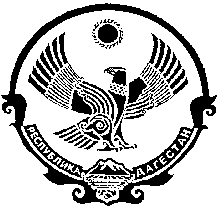 Г Л А В А   АДМИНИСТРАЦИИМ У Н И Ц И П А Л Ь Н О Г О   Р А Й О Н А«ЛЕВАШИНСКИЙ  РАЙОН» РЕСПУБЛИКИ  ДАГЕСТАНР  А  С  П  О   Р   Я   Ж   Е   Н   И   Е   № 190от 25 ноября 2020 годас. ЛевашиОб утверждении ежегодного плана проверок на 2020-2021гг. ведомственного контроля за соблюдением трудового законодательства и иных нормативных правовых актов, содержащих нормы трудового права, в муниципальных организациях МР «Левашинский район»         В соответствии со статьей 353.1 Трудового кодекса Российской Федерации, Законом Республики Дагестан от 17 июня 2013 года №31                   «О ведомственном контроле за соблюдением трудового законодательства и иных нормативных правовых актов, содержащих нормы трудового права, в Республике Дагестан»:         1. Утвердить прилагаемые планы проверок учреждений и организаций в рамках ведомственного контроля за соблюдением трудового законодательства и иных нормативных правовых актов, содержащих нормы трудового права, в муниципальных организациях МР «Левашинский район» на 2020 и 2021 годы.         2. Настоящее распоряжение и план опубликовать в районной газете «По новому пути» и разместить на официальном сайте Администрации района в информационно-телекоммуникационной сети «Интернет». Глава Администрациимуниципального района                                                                Дабишев Ш.М.Утвержденраспоряжением главыАдминистрации МР «Левашинский район»от  25 ноября 2020 г. №190ПЛАНпроверок соблюдения трудового законодательства по охране труда и иных нормативных правовых актов, содержащих нормы трудового права, в подведомственных Администрации МР «Левашинский район» муниципальных организациях на 2020 годГлавный специалист юридического                                 отдела (инспектор по труду)                                                  Ярахмедов Ш.Р.                                               Утвержденраспоряжением главыАдминистрации МР «Левашинский район»от  25 ноября 2020 г. №190ПЛАНпроверок соблюдения трудового законодательства по охране труда и иных нормативных правовых актов, содержащих нормы трудового права, в подведомственных Администрации МР «Левашинский район» муниципальных организациях на 2021 годГлавный специалист юридического                                 отдела (инспектор по труду)                                                  Ярахмедов Ш.Р.№п/пНаименование подведомственной организацииМесто нахождения подведомственной муниципальной организации, подлежащей ведомственному контролюЦель и основание проверкиФорма проведе-ния проверки (докумен-тарная, выезднаяДата начала и окончания проведения плановой проверки123456№1МКОУ «Урминская ООШ»Левашинский район, с. Урма, улица А.Т. Магомедова,   №5Контроль за обеспечением безопасных условий и охраны труда, за соблюдением трудового законодательства Выездная Начало проверки:02.12.2020г.ОкончаниеПроверки:22.12.2020г.№п/пНаименованиеподведомственной организацииМесто нахождения подведомствен-ной муниципальной организации, подлежащей ведомствен-ному контролюЦель и основаниепроверкиФорма проведе-нияпроверки(докумен-тарная,выезднаяДата начала и окончания проведения плановой проверки1234561МКДОУ Левашинский детский сад «Сказка»Левашинский район, с. Леваши ул. Буйнакского, д. №3Контроль за обеспечением безопасных условий и охраны труда, за соблюдением трудового законодательства по охране трудаВыездная Начало проверки20.01.2021г.Окончаниепроверки09.02.2021г.2Отдел строительства, архитектуры и ЖКХ Администрации МР «Левашинский район»Левашинский район, с. Леваши ул. А. Алиева, д. №1Контроль за обеспечением безопасных условий и охраны труда, за соблюдением трудового законодательства по охране трудаВыезднаяНачало проверки10.03.2021г.Окончаниепроверки20.03.2021г.3МКОУ «Наскентская СОШ»Левашинский район, с.Наскентул. Даудова , д №22Контроль за обеспечением безопасных условий и охраны труда, за соблюдением трудового законодательства по охране трудаВыезднаяНачало проверки05.04.2021г.Окончаниепроверки25.04.2021г.4Отдел сельского хозяйства Администрации МР «Левашинский район»Левашинский район, с. Леваши ул.Советская №7Контроль за обеспечением безопасных условий и охраны труда, за соблюдением трудового законодательства по охране трудаВыезднаяНачало проверки11.05.2021г.Окончаниепроверки31.05.2021г.5МКОУ «Джангамахинская СОШ»Левашинский район, с. Джангамахи, ул. Школьная,     д. №11Контроль за обеспечением безопасных условий и охраны труда, за соблюдением трудового законодательства по охране трудаВыезднаяНачало проверки10.06.2021г.Окончаниепроверки30.06.2021г.6МКДОУ Урминский детский «Орленок»Левашинский район, с. Урма Контроль за обеспечением безопасных условий и охраны труда, за соблюдением трудового законодательства по охране трудаВыезднаяНачало проверки10.09.2021г.Окончаниепроверки30.09.2021г.7Отдел образования  Администрации МР «Левашинский район»Левашинский район, с. Леваши ул. Буйнакского, д. № 2Контроль за обеспечением безопасных условий и охраны труда, за соблюдением трудового законодательства по охране трудаВыезднаяНачало проверки01.10.2021г.Окончаниепроверки20.10.2021г.8МКОУ Левашинская СОШ №2Левашинский район, с. Леваши улица Орджоникидзе,  д. №103Контроль за обеспечением безопасных условий и охраны труда, за соблюдением трудового законодательства по охране трудаВыезднаяНачало проверки01.11.2021г.Окончаниепроверки20.11.2021г.